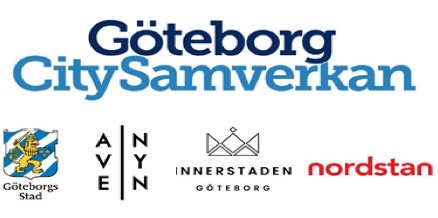 BRG, Östra Hamngatan samt via Teams  Agenda 2022-05-10, kl. 10-1210.00-10.10 Presentation laget runt10.10-10.30 Trafik- och resandeutveckling 2021: Fortsatta utmaningar i byggtider och nya vanor efter pandeminMaria Eriksson, marknadsanalytiker, trafikkontoret, Göteborgs Stad 10.30-10.50 Beslutade insatser, pågående planer och egna takar tillgänglighet för fotgängare i stadskärnanMaria Olsson, projektledare strategiska fotgängarfrågor, trafikkontoret Göteborgs Stad och Martina Fahlkrantz, trafikkontoret Göteborgs Stad  10.50-11.05 Beslutade insatser, pågående planer och egna takar tillgänglighet för cyklister i stadskärnanMalin Månsson, cykelstrateg, trafikkontoret Göteborgs Stad och Daniel Sjölund, trafikkontoret Göteborgs Stad  11.05-11.20 Lägesrapporter Engelbrektslänken Berzelligatan, Lena Törnros, projektledare, Trafikkontoret11.20-11.45 Aktuella och kommande trafikpåverkande projektSandra Kiprijanovska, verksamhetsutvecklare Trafiksamordning, trafikkontoret, Göteborgs Stad och Helena Sjöstrand, Trafikverket 11.45-12.00 Lägesuppdatering och framåtblick av Trafikverkets entreprenaderKarin Edin, Trafik Västlänken - Stora projekt, Trafikverket  Med reservation för ändringar i dagordningen. Något du vill informera om och/eller lyfta i samverkan med stadens nyckelaktörer inom trafik- och citylogistik? Kontakta gruppens ordförande cityledare henrik.olsson@goteborgcitysamverkan.se 0730-80 25 80 Kommande träffar med Trafik- och tillgänlighetsgruppen 2022: Onsdag 14/9 kl. 10-12Tisdag 22/11 kl. 10-12